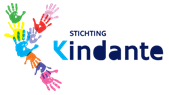 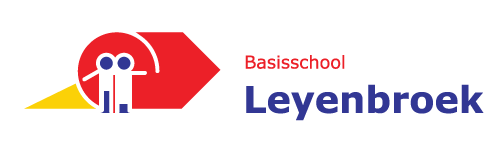 Bijlage bij aanmeldingsformulier zij-instromerBeste ouders / verzorgers,Met onderstaand formulier doen wij bij u als de personen die uw kind het beste kennen navraag naar een groot aantal persoonlijke gegevens. Deze zijn van belang om te kunnen bepalen of uw kind specifieke onderwijsbehoeften heeft waarmee wij rekening dienen te houden. SchoolloopbaanMedische gegevensPersoonlijkheidsgegevensOpvoedingsgegevensTaalontwikkeling.Denkontwikkeling.Werkhouding.Motoriek.Sociale vaardigheden.Is er nog iets dat u graag kwijt wilt over uw kind ?Wij willen u hartelijk bedanken voor het invullen!ToestemmingToelichtingOp dit aanmeldingsformulier worden veel gegevens van U gevraagd. Bij het verwerken van deze gegevens houden wij ons aan de Wet Bescherming Persoonsgegevens.VerklaringOndergetekende(n)  verklaart (verklaren) dat dit formulier naar waarheid is ingevuld en gaat (gaan) ermee akkoord dat de gegevens eventueel kunnen worden gecontroleerd.Ondergetekende heeft een afschrift met het BSN nummer en de volledige name van het kind op school ingeleverd.Tevens verklaart (verklaren) ondergetekende(n) dat het kind niet staat ingeschreven bij een andere school.Datum    ……../……../…….Naam van de ouder/verzorger                             Naam van de ouder/verzorger……………………….……………………..                             ……………………….……………………..Handtekening                                                    Handtekening……………………….……………………..                             ……………………….……………………..Hieronder niet invullen! In te vullen door de school.Hierbij verklaart ondergetekende als vertegenwoordiger van de school dat bovengenoemde leerling is geplaatstNaam leidinggevende                Handtekening                           Datum    ……./..……/……..……………………………………………….    ………………………………………………….Gegevens van Uw kind : Naam:Geboortedatum:Op welke school volgt uw kind momenteel les?Regulier Basisonderwijs / Speciaal Basisonderwijs / Speciaal Onderwijs / Anders ?Op welke school volgt uw kind momenteel les?Regulier Basisonderwijs / Speciaal Basisonderwijs / Speciaal Onderwijs / Anders ?Naam huidige school:Adres:Postcode en plaats:Telefoon:Emailadres:Naam Directeur:Naam Intern Begeleider:Naam Groepsleerkracht:Naam huidige school:Adres:Postcode en plaats:Telefoon:Emailadres:Naam Directeur:Naam Intern Begeleider:Naam Groepsleerkracht:In welke groep volgt uw kind op dit ogenblik les ?In welke groep volgt uw kind op dit ogenblik les ?Maakt uw kind gebruik van de voor- of naschoolse opvang?Maakt uw kind gebruik van de voor- of naschoolse opvang?Ontvangt uw kind extra ondersteuning bij het leren ?Zo ja, waarvoor ?Ontvangt uw kind extra ondersteuning bij het leren ?Zo ja, waarvoor ? ADHD             PDD/NOS                     Asperger                      NLD                             Dyslexie                       Dyscalculie                   Gedrag                        AndersIs er een verklaring / rapport aanwezig?                          Ja / NeeIs er een verklaring / rapport aanwezig?                          Ja / NeeIs er een verklaring / rapport aanwezig?                          Ja / NeeIs er een verklaring / rapport aanwezig?                          Ja / NeeIs er een verklaring / rapport aanwezig?                          Ja / NeeIs er een verklaring / rapport aanwezig?                          Ja / NeeIs er een verklaring / rapport aanwezig?                          Ja / NeeIs er een verklaring / rapport aanwezig?                          Ja / NeeKomt uw kind in aanmerking voor extra leergelden?                                         Ja / NeeKomt uw kind in aanmerking voor extra leergelden?                                         Ja / NeeDoor wie is de extra ondersteuning verzorgd ?Hoe lang doen zich al problemen voor ?Heeft de extra ondersteuning effect gehad ?Is de extra ondersteuning ook nodig op onze school ?Door wie is de extra ondersteuning verzorgd ?Hoe lang doen zich al problemen voor ?Heeft de extra ondersteuning effect gehad ?Is de extra ondersteuning ook nodig op onze school ?Is er een handelingsplan gemaakt voor uw kind ?Zo ja, wilt u een kopie ervan opsturen of meebrengen naar het intakegesprek ?Is er een handelingsplan gemaakt voor uw kind ?Zo ja, wilt u een kopie ervan opsturen of meebrengen naar het intakegesprek ?Heeft er een wisseling van school plaats gevonden gedurende de schoolloopbaan van uw kind?Zo ja, hoe vaak ?Wanneer en waarom ?Heeft er een wisseling van school plaats gevonden gedurende de schoolloopbaan van uw kind?Zo ja, hoe vaak ?Wanneer en waarom ?Heeft uw kind een jaar overgedaan op school ?Heeft uw kind een jaar overgedaan op school ?Heeft uw kind een jaar overgeslagen op school ?Heeft uw kind een jaar overgeslagen op school ?Wat is de reden dat u uw kind op onze school geplaatst wilt hebben?Wat is de reden dat u uw kind op onze school geplaatst wilt hebben?Hebben er in de leefsituatie van uw kind ingrijpende gebeurtenissen plaats gevonden ? overlijden                          (van:                     ) langdurig / ernstige ziekte   (van:                     ) relatieproblemen werkeloosheid                    ( van:                    ) financiële problemen oorlogsgeweld / trauma anders, nl. …………………………………………………………..Hebben er in de leefsituatie van uw kind ingrijpende gebeurtenissen plaats gevonden ? overlijden                          (van:                     ) langdurig / ernstige ziekte   (van:                     ) relatieproblemen werkeloosheid                    ( van:                    ) financiële problemen oorlogsgeweld / trauma anders, nl. …………………………………………………………..Is er sprake (geweest) van bijzondere ziekten en/of behandeling door specialisten ?Zo ja, welke diagnose of behandeling?Is er sprake (geweest) van bijzondere ziekten en/of behandeling door specialisten ?Zo ja, welke diagnose of behandeling?Is er sprake van allergieën ?Is er sprake van allergieën ?Zijn er gehoor- of oogproblemen ?Zijn er gehoor- of oogproblemen ?Is uw kind behandeld door een:	Oogarts			 Neus-, keel-, of oorartsJa / NeeJa / NeeGebruikt uw kind medicijnen ?            Zo ja, welke  en vanuit welke diagnose?Ja / NeeIs uw kind begeleid door een:	Fysiotherapeut		Ergotherapeut		Naam therapeut/ instantie: Soort onderzoek/ begeleiding:Ja / NeeJa / NeeHeeft uw kind problemen met eten ?Heeft uw kind problemen met eten ?Heeft uw kind problemen met slapen ?                                        Heeft uw kind problemen met slapen ?                                        Wat kunt u vertellen over het karakter van uw kind (vriendelijk, nieuwsgierig, driftig, rustig, agressief, beweeglijk, sociaal, onzeker, behulpzaam, gesloten, opvliegend, eigenwijs, gemakkelijk, moeilijk enz.)Wat maakt uw kind boos, angstig, teruggetrokken en hoe gaat u daar als ouders / verzorgers mee om ? Hoe reageert uw kind als iets niet meteen lukt of bij moeilijke taken ?Hoe gaat uw kind om met oneerlijkheid ?Wat is de plaats van het kind in het gezin (oudste, jongste, middelste, enig kind) ?Hoe is de gezinssamenstelling (Compleet gezin, één-oudergezin, of anders)?Zijn er dingen in de opvoeding, waar u regelmatig tegenaan loopt, zo ja, welke ?Hoe gaat u daarmee om ?Heeft u hulp van anderen of ondersteuning thuis bij de opvoeding? Zo ja, bij wie ?Spelen er nog andere opvoeders een rol bij de opvoeding van uw kind ?Zo ja, wie ?Houdt uw kind zich aan regels en afspraken ? Hoe gaat u thuis om met belonen en straffen ?Spelen er nog andere personen een rol bij de opvoeding van uw kind (b.v. oppas, familieleden, gastouder) ?Spreekt uw kind Nederlands / dialect / andere taal ?Hoe is de taalontwikkeling van uw kind verlopen (vroeg / laat, geleidelijk of met sprongen) ?Spreekt uw kind verstaanbaar ?Kan uw kind goed onder woorden brengen wat het bedoelt ?Spreekt uw kind vrij of is het geremd in het spreken ?Is er sprake van dyslexie in de familie ?Heeft uw kind logopedie (gehad) i.v.m. spraakproblemen ?Heeft uw kind een uitgesproken interesse, zo ja, welke ?Is uw kind nieuwsgierig en hoe uit zich dat ?Als u of anderen iets zeggen, begrijpt uw kind dit dan direct ?Stelt uw kind vragen als het iets niet begrijpt ?Hoe gaat uw kind om met het leren van nieuwe dingen ?Hoe is het geheugen van uw kind ?Faalangst                               Ja / NeeMotivatie                             Taakgerichtheid                   Werkplanning                      Zelfstandigheid                    Werktempo                          Nauwkeurigheid                    Concentratie                         Doorzettingsvermogen           Betrokkenheid bij leren      Sterk / Normaal / GeringSterk / Normaal / GeringSterk / Normaal / GeringSterk / Normaal / GeringSterk / Normaal / GeringSterk / Normaal / GeringSterk / Normaal / GeringSterk / Normaal / GeringSterk / Normaal / GeringHeeft uw kind ervaring met het (regelmatig) maken van huiswerk ?    Ja / NeeZo ja, gaat hem / haar dat gemakkelijk af of heeft hij / zij er moeite mee ?Zo ja, gaat hem / haar dat gemakkelijk af of heeft hij / zij er moeite mee ?Hoe is de motorische ontwikkeling van uw kind verlopen ? Heeft uw kind al een voorkeurshand ?En zo ja, welke ?Zijn er volgens u opvallende zaken met de motoriek van uw kind ? Zo ja, welke ?Relatie met de leerkracht:VertrouwendSpontaanZekerAanvaardendOpbouwendBeleefdZich gemakkelijk aanpassendGevoelig voor kritiekGevoelig voor goedkeuringVolgzaamRelatie met de leerkracht:VertrouwendSpontaanZekerAanvaardendOpbouwendBeleefdZich gemakkelijk aanpassendGevoelig voor kritiekGevoelig voor goedkeuringVolgzaamRelatie met de leerkracht:VertrouwendSpontaanZekerAanvaardendOpbouwendBeleefdZich gemakkelijk aanpassendGevoelig voor kritiekGevoelig voor goedkeuringVolgzaamWantrouwendTerughoudendOnzeker AfwijzendVerstorendBrutaalZich moeilijk aanpassendOngevoelig voor kritiekOngevoelig voor goedkeuringNiet volgzaamWantrouwendTerughoudendOnzeker AfwijzendVerstorendBrutaalZich moeilijk aanpassendOngevoelig voor kritiekOngevoelig voor goedkeuringNiet volgzaamRelatie met medeleerlingen in klassensituatie:Verdraagzaam                                                                     Spontaan                                                                                Zeker                                                  Opbouwend                                         Relatie met medeleerlingen in klassensituatie:Verdraagzaam                                                                     Spontaan                                                                                Zeker                                                  Opbouwend                                         OnverdraagzaamTerughoudendOnzekerVerstorendOnverdraagzaamTerughoudendOnzekerVerstorendOpvallende kenmerken: weerbaar opgewekt geduldig sportief volhoudend energiek behulpzaam vriendschappelijk creatief voelt zich snel thuis   extravert introvert somber koppig ongedurig impulsief opvliegend dominant agressief ontevreden extravert introvert somber koppig ongedurig impulsief opvliegend dominant agressief ontevreden extravert introvert somber koppig ongedurig impulsief opvliegend dominant agressief ontevreden extravert introvert somber koppig ongedurig impulsief opvliegend dominant agressief ontevreden lusteloos snel vermoeid verlegen kinderachtig kinderlijk angstig gespannen snel in tranen nonchalant drukKan uw kind goed samen spelen met eventuele broertjes / zusjes en / of andere kinderen ?Kan uw kind goed samen spelen met eventuele broertjes / zusjes en / of andere kinderen ?Kan uw kind goed samen spelen met eventuele broertjes / zusjes en / of andere kinderen ?Kan uw kind goed samen spelen met eventuele broertjes / zusjes en / of andere kinderen ?Kan uw kind goed samen spelen met eventuele broertjes / zusjes en / of andere kinderen ?Kan uw kind goed samen spelen met eventuele broertjes / zusjes en / of andere kinderen ?Maakt uw kind gemakkelijk vriendjes ?Maakt uw kind gemakkelijk vriendjes ?Maakt uw kind gemakkelijk vriendjes ?Maakt uw kind gemakkelijk vriendjes ?Maakt uw kind gemakkelijk vriendjes ?Maakt uw kind gemakkelijk vriendjes ?Heeft uw kind vaste vriendjes of wisselt dat vaak ?Heeft uw kind vaste vriendjes of wisselt dat vaak ?Heeft uw kind vaste vriendjes of wisselt dat vaak ?Heeft uw kind vaste vriendjes of wisselt dat vaak ?Heeft uw kind vaste vriendjes of wisselt dat vaak ?Heeft uw kind vaste vriendjes of wisselt dat vaak ?Welke rol speelt uw kind tijdens het samenspel met andere kinderen ?Welke rol speelt uw kind tijdens het samenspel met andere kinderen ?Welke rol speelt uw kind tijdens het samenspel met andere kinderen ?Welke rol speelt uw kind tijdens het samenspel met andere kinderen ?Welke rol speelt uw kind tijdens het samenspel met andere kinderen ?Welke rol speelt uw kind tijdens het samenspel met andere kinderen ?Geeft u toestemming tot het inwinnen en overdracht van informatie over uw kind bij GGD en basisscholen die kind heeft bezocht.Ja / Nee